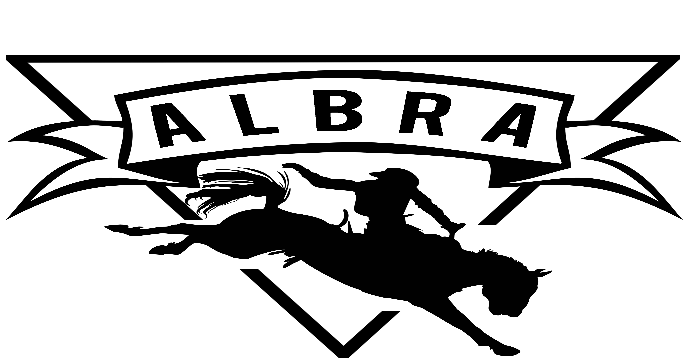 Alabama Little Britches Rodeo Association2023-2024 Membership Application  Last Name:__________________________Contestant 1					Contestant 2First Name:_______________________	First Name:______________________Date of Birth:______________________Date of Birth:_____________________Division: TH  LW  JR  SR				Division: TH  LW  JR  SRMale       Female		Rookie			Male       Female		RookieSignature:________________________	Signature:________________________Contestant 	3						Contestant 4First Name:_______________________	First Name:______________________Date of Birth:______________________Date of Birth:_____________________Division: TH  LW  JR  SR				Division: TH  LW  JR  SRMale       Female		Rookie			Male       Female		RookieSignature:________________________	Signature:________________________Parent(s)/Guardians:__________________________________________________Address:____________________________________________________________Phone:____________________________  Email:___________________________Parent(s)/Guardians Signatures:_______________________________________________~~~~~~~~~~~~~~~~~~~~~~~~~~~~~~~~~~~~~~~~~~~~~~~~~~~~~~~~~~~~~~~~~~~~~~~~~~~~~~~~~~~~~~~~~~~Office Use OnlyMembership:         Single $50       Family $75    CASH         CHECK#__________	DATE:_______________Release:    COMPLETESponsorship:   	  Single $100 Family $200       CASH         CHECK#_________	DATE:_______________Work Card(s)            Buy Out Wk Cd $500 2023	    ~~~~~~    Work Card(s)  2024    Buy Out Wk Cd $500 2023Raffle Contestant 1							              Raffle Contestant 2Raffle Contestant 3							              Raffle Contestant 4Member Good Standing:     COMPLETEBy signing the membership application I/We understand and agree it is my/our responsibility to read the NLBRA Rulebook & ALBRA Ground Rules and abide by them. Membership application & Release must be completed and notarized. Bring paperwork and dues (cash or check) to first rodeo.Dues must be paid before points will count $75.00 Family membership ($50.00 if only one contestant). Every contestant is responsible for obtaining a minimum $100 sponsorship. Families of two or more contestants are responsible for a minimum of a $200 sponsorship. Due by December rodeo.Every contestant must sell a minimum of 8 raffle tickets. Due by April rodeo.  Every Contestant is responsible for turning in two work cards with 20 initials each from the director of the event. One is due August-December & one will be due January-April. Families will be required four work cards. Two August-December & two January-April. Work cards above the required minimum will be entered in a separate drawing. Contestants must compete in one more than half of the total ALBRA rodeos per event that occured in that season, to be eligible for year end awards in that event. To be eligible for All Around Awards contestant must compete in more than one event. Rookies (first year competing & being a member with ALBRA) competing in more than one event and competing in one more than half of the rodeos during the season will be eligible for the Rookie All Around Award.Membership must be paid before points will count towards year end awards. Points will not be retroactive and will begin only when current and full membership is obtained. Members must be in good standing to receive awards. Entry Fees are due by postmark deadline. If deadline is missed you will have to call rodeo secretary to see if entries are still being accepted. All late entries will pay a fee per rodeo. Alabama Little Britches Rodeo Association Parent/Guardian Release of Liability ALBRA and any of their associates are released from all liability when attending and/or participating in any events associated with the ALBRA. We,   	, the parents or legal guardians of the above named child/children, do hereby give our permission for him or her to participate in the 2022-2023ALBRA rodeo series.  We also release the ALBRA from all liability caused from injury or accident while at a ALBRA event.   Year-End Award Requirements Acknowledgement We,   	, the parents or legal guardians of the above named child/children, do hereby acknowledge that we are aware of the ALBRA year-end award requirements as stated in ALBRA membership application. ______________________________________________ 	 	_________________________ Father’s Signature 	 	 	 	  	Date ______________________________________________ 	 	_________________________ Mother’s Signature 	 	 	 	  	Date State of ________________________ County of ______________________ Subscribed and sworn to me this _______ day of _______________________, 20____ By ________________________________________________________ Witness my hand and official seal.  My commission expires ____________________________. 			______________________________________________________________ Notary Public Please bring to rodeo signed and notarized no membership will be excepted with out it being notarized _______________________________________________ _________________________ Father’s Signature 	 	   	Date _______________________________________________ _________________________ Mother’s Signature 	 	   	Date 